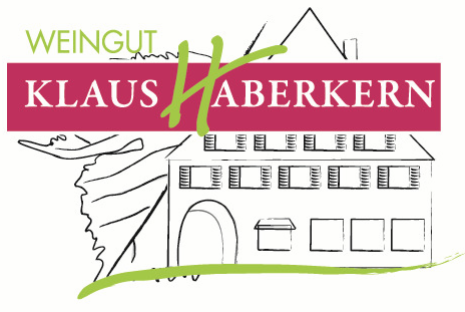 2016erDornfeldertrockenHerkunft:		DeutschlandWürttembergRegion UnterlandErlenbacher KaybergJahrgang:		2016Rebsorte: 		DornfelderQualitätsstufe:	Qualitätswein 			ErzeugerabfüllungWeinbeschreibung: Kräftige dunkelrote Farbe mit violetten Reflexen im Glas, spiegeln die Brombeer- und leichte Schokonoten in der Nase, die dezenten Tannine werden von einem cremigen Schmelz abgerundet, die diesen Wein super bekömmlich machen.  Trinkempfehlung: 	Wildgerichte mit Hirsch, Reh, Wildschwein und Feldhase sind hervorragend geeignet für diesen Wein, aber auch Lamm und Rind.Trinktemperatur: 	16°CAnalyse:  			5,0 g/l Restsüße 	4,9 g/l Säure	13,5 % Alkohol					Lagerfähigkeit:  	3-4 Jahre					Bodenart:			Löss-Lehmboden